兒童摺紙書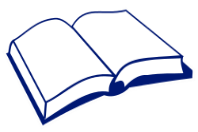 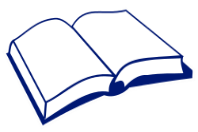 